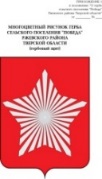 СОВЕТ ДЕПУТАТОВ МУНИЦИПАЛЬНОГО ОБРАЗОВАНИЯ СЕЛЬСКОЕ ПОСЕЛЕНИЕ «ПОБЕДА» РЖЕВСКОГО РАЙОНА ТВЕРСКОЙ ОБЛАСТИРЕШЕНИЕ               14.10.2021                                                                                                           № 100                  В соответствии с Федеральным законом от 03.12.2012 № 230-ФЗ «О контроля за соответствием расходов лиц, замещающих государственные должности, и иных лиц их доходам»,  руководствуясь  Уставом сельского поселения «Победа», в целях приведения нормативного правового акта в соответствие с действующим законодательством,  Совет депутатов сельского поселения «Победа»   РЕШИЛ:               1. Внести в Положение о предоставлении гражданами, претендующими на замещение муниципальных должностей сельского поселения «Победа» Ржевского района, и лицами, замещающими муниципальные должности сельского поселения «Победа» Ржевского района, сведений о доходах, расходах, об имуществе и обязательствах имущественного характера, а также о доходах, расходах, об имуществе и обязательствах  имущественного характера своих супруги ( супруга) и несовершеннолетних детей, утвержденное решением Совета депутатов муниципального образования сельское поселение «Победа» Ржевского района Тверской области № 62 от  14.02.2020 следующие изменения:«пункт 4 в» после слов « акций ( долей участия , паев в уставных (складочных) капиталах организаций)» дополнить словами «,цифровых финансовых активов, цифровой валюты»        2.Настоящее решение  вступает в силу с момента подписания, подлежит обнародованию в установленном порядке и размещению на официальном сайте администрации сельского поселения «Победа» в информационно-телекоммуникационной сети Интернет.                   3. Контроль за исполнением настоящего решения возложить на заместителя Главы администрации сельского поселения «Победа» Глава сельского поселения «Победа»                                                                Е.Л.ТарасевичРжевского района Тверской областиПредседатель Совета депутатовсельского поселения «Победа»                                                                            Н.И.СкобелеваО внесении изменений в Положение о предоставлении  гражданами, претендующими на замещение  муниципальных должностей сельского поселения «Победа» Ржевского района, и лицами замещающими муниципальные должности сельского поселения «Победа»  Ржевского района, сведений о доходах, расходах, об имуществе и обязательствах имущественного характера, а также о доходах, расходах, об имуществе и обязательствах  имущественного характера своих супруги ( супруга) и несовершеннолетних детей, утвержденное решением Совета депутатов муниципального образования сельское поселение «Победа» Ржевского района Тверской области № 62 от  14.02.2020